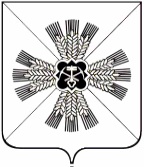 КЕМЕРОВСКАЯ ОБЛАСТЬ АДМИНИСТРАЦИЯ ПРОМЫШЛЕННОВСКОГО МУНИЦИПАЛЬНОГО ОКРУГАПОСТАНОВЛЕНИЕот «26» апреля 2024 г. № 430-Ппгт. ПромышленнаяО подготовке проекта межевания территории На основании Федерального закона от 06.10.2003 № 131-ФЗ                        «Об общих принципах организации местного самоуправления в Российской Федерации», статьи 43 Градостроительного кодекса Российской Федерации, в целях определения местоположения границ образуемых земельных участков для размещения линейных объектов в границах земель лесного фонда, рассмотрев заявление ООО «Газпром информ»:1. Подготовить проект межевания территории для размещения объектов, входящих в состав стройки: «Телемеханизация газопровода           НГПЗ - Парабель - Кузбасс» ООО «Газпром трансгаз Томск», расположенных на территории Промышленновского муниципального округа Кемеровской области - Кузбасса.2. Организацию подготовки, рассмотрения и согласования проектов межевания территорий возложить на комиссию по подготовке проектов генерального плана и правил землепользования и застройки Промышленновского муниципального округа, документации по планировке территории, а также по подготовке проектов внесения изменений в такие документы, утвержденную постановлением администрации Промышленновского муниципального округа от 30.05.2023 № 639 - П.3. Разместить настоящее постановление на официальном сайте администрации Промышленновского муниципального округа в сети Интернет, опубликовать в районной газете «Эхо».4. Контроль за исполнением настоящего постановления возложить                      на заместителя главы Промышленновского муниципального округа                          - начальника Управления по жизнеобеспечению и строительству администрации Промышленновского муниципального округа Зарубина А.А.5. Настоящее постановление подлежит опубликованию в газете «Эхо» и размещению на официальном сайте  администрации Промышленновского муниципального округа в сети Интернет (www.admprom.ru), вступает в силу в день, следующий за днем его официального опубликования в газете «Эхо».Исп. Ю.А. КрыловаТел. 74734И.о. главыПромышленновского муниципального округаТ.В. Мясоедова